Annual Meeting will be held at 6:30pm on Wednesday, December 9, 2015 at the North Shore at Lake Hart HOA - 9339 North Shore Golf Club Blvd, Orlando, FL 32832The annual meeting of the Board shall be held coincidental with the Annual Meeting of the Members of the Corporation, at such date as the President shall determine upon written notice to the Directors in the same manner as provided in Section 3.13 for Notice of Special Meetings.  At the annual meeting, the Board of Directors shall elect officers of the Corporation for the following year and transact such other business as may properly come before the meeting.  The actions of the Board with respect to the business of the annual meeting of Directors may be made in accordance with the provisions of Section 3.11 or Section 3.18.Members of the Corporation shall elect its Board of Directors at the Annual Meeting of the Membership.  Members of the Corporation shall have no other power or authority in the affairs of the Corporation.The Board of Directors (officers) performs the following five roles:President1st Vice President2nd Vice PresidentTreasurerSecretaryPer the Bylaws of the South Orlando Rowing AssociationArticle 4OFFICERS4.1	Number and QualificationsThe initial officers of the Corporation shall be a President, a Secretary and a Treasurer, each of whom shall be elected by the Board.  Other officers and assistant officers may be elected or appointed by the Board, such officers and assistant officers to hold office for such period, have such authority and perform such duties as are provided in these Bylaws or as may be provided by resolution of the Board.  Any officer may be assigned by the Board any additional title that the Board deems appropriate.  Any two or more offices may be held by the same person.4.2	Election and Term of OfficeThe officers of the corporation shall be elected each year by the Board at the annual meeting of the Board.  Unless an officer dies, resigns, or is removed from office he or she shall hold office commencing at the beginning of the fiscal year following his or her election and terminating on the last day of that fiscal year or, if later, until his or her successor is elected.  All officers may be re-elected. 4.3	ResignationAny officer may resign at any time by delivering written notice to the President, the Secretary or a Director, or by giving oral or written notice at any meeting of the Board.  Any such resignation shall take effect at the time specified therein, or if the time is not specified, upon delivery thereof and, unless otherwise specified therein, the acceptance of such resignation shall not be necessary to make it effective.4.4	RemovalAny officer or agent elected or appointed by the Board may be removed from office, with or without cause, by the Board whenever in its judgment the best interests of the Corporation would be served thereby, but such removal shall be without prejudice to the contract rights, if any, of the person so removed.4.5	VacanciesA vacancy in any office created by the death, resignation, removal, disqualification, creation of a new office or any other cause may be filled by the Board for the unexpired portion of the term or for a new term established by the Board.4.6	PresidentThe President shall, subject to the Board’s control, supervise and control all of the assets, business and affairs of the Corporation.  The President may sign deeds, mortgages, bonds, contracts, or other instruments, except when the signing and execution thereof have been expressly delegated by the Board or by these Bylaws to some other officer or agent of the Corporation or are required by law to be otherwise signed or executed by some other officer or in some other manner.  In general, the President shall perform all duties incident to the office of President and such other duties as are assigned to him or her by the Board from time to time. 4.7	SecretaryThe Secretary shall be responsible for ensuring that minutes are recorded and maintained of meetings of the Board and of the Membership, and to the extent minutes are recorded of meetings of committees of the Board, that such minutes are maintained; see that all notices are duly given in accordance with the provision of these Bylaws or as required by law; be custodian of the corporate records of the Corporation and of the list of Members, or may appoint such person or entity as is appropriate to act as such custodian; ensure that records are kept of the name and address of each director and each officer; sign with the President, or other office authorized by the President or the Board, deeds, mortgages, bonds, contracts or other instruments; and in general perform all duties incident to the office of Secretary and such other duties as from time to time may be assigned to him or her by the President or the Board. 4.8	TreasurerFurther, the Treasurer shall have charge of and be responsible for all funds and securities of the Corporation; ensure that monies due and payable to the Corporation from any source whatsoever are properly received and that receipts are given for said monies;  ensure that all such monies are deposited in the name of the Corporation in banks, trust companies or other depositories selected in accordance with the provisions of these Bylaws or any resolution of the Board; and in general perform all of the duties incident to the office of Treasurer and such other duties as may be assigned to him or her by the President or the Board.  If requested by the Board, at the Corporation’s expense, the Treasurer shall give a bond for the faithful discharge of his or her duties in such amount and with such surety or sureties as the Board may determine.	  4.9	SalariesThe officers shall receive no compensation for services as officers, but may receive reimbursement for reasonable and necessary expenditures incurred on behalf of the Corporation.  Notwithstanding the foregoing, if an individual elected as an officer is also a salaried employee of the Corporation, the individual may receive reasonable compensation as a salaried employee (and not as an officer) in accordance with procedures adopted by the Board and in accordance the Florida Not for Profit Corporation Act and the Internal Revenue Code, or the corresponding section of any future federal tax code, which procedures shall be administered by an independent Compensation Committee appointed by the Board in accordance with procedures set out in these Bylaws. 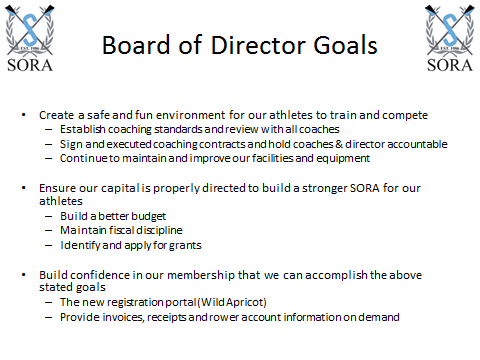 Name:Best phone number:Email: Mandatory Requirement:  Are you a member of the South Orlando Rowing Association as defined by the club Bylaws Article 9, section 1.1?  The qualifications of Membership in good standing in the Corporation are as follows Dues shall be no less than 45 days in arrears or be actively and regularly participating in Fund Raising Events and attend General Meetings.Mandatory Requirement: Do you meet the minimum qualification requirements as defined by the club Bylaws, Article 3, section 2?  Directors shall be individuals who have such qualifications as the Board may prescribe by resolution or amendment to these Bylaws but such individuals shall be members in good standing and active in SORA events with a minimum of 20 hours of volunteer service.How many years have you been a member of SORA?Have you ever been a board member of a corporation?  If yes, which corporation.Have you ever been a board member of a 501(c)(3) nonprofit corporation?  If yes, which corporation.	Which board positions interests you the most and are you willing to consider other openings?Why do you want to be a member of the SORA Board of Directors?What would you want to change to better the operation for the club?Are there any other items that you wish to share with the nominating committee?